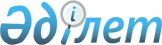 Мәслихаттың 2011 жылғы 21 желтоқсандағы № 441 "2012-2014 жылдарға арналған аудандық бюджеті туралы" шешіміне өзгерістер енгізу туралы
					
			Күшін жойған
			
			
		
					Қостанай облысы Ұзынкөл ауданы мәслихатының 2012 жылғы 12 сәуірдегі № 24 шешімі. Қостанай облысы Ұзынкөл ауданының Әділет басқармасында 2012 жылғы 16 сәуірде № 9-19-174 тіркелді. Қолданылу мерзімінің аяқталуына байланысты күші жойылды - (Қостанай облысы Ұзынкөл ауданы мәслихатының 2013 жылғы 17 сәуірдегі № 77 хатымен)

      Ескерту. Қолданылу мерзімінің аяқталуына байланысты күші жойылды - (Қостанай облысы Ұзынкөл ауданы мәслихатының 17.04.2013 № 77 хатымен).      Қазақстан Республикасының 2008 жылғы 4 желтоқсандағы Бюджет Кодексінің 109-бабына, "Қазақстан Республикасындағы жергілікті мемлекеттік басқару және өзін-өзі басқару туралы" Қазақстан Республикасының 2001 жылғы 23 қаңтардағы Заңының 6-бабына сәйкес Ұзынкөл аудандық мәслихаты ШЕШТІ:



      1. "2012-2014 жылдарға арналған аудандық бюджеті туралы" мәслихаттың 2011 жылғы 21 желтоқсандағы № 441 шешіміне (Нормативтік құқықтық актілерді мемлекеттік тіркеу тізілімінде № 9-19-167 тіркелген, 2012 жылғы 19 қаңтарда "Нұрлы жол" газетінде жарияланған) мынадай өзгерістер енгізілсін:



      көрсетілген шешімнің 1-тармағы жаңа редакцияда жазылсын:

      "1. 2012-2014 жылдарға арналған Ұзынкөл ауданының аудандық бюджеті тиісінше 1, 2 және 3-қосымшаларға сәйкес, оның ішінде 2012 жылға мынадай көлемдерде бекітілсін:

      1) кірістер – 2181438,0 мың теңге, оның iшiнде:

      салықтық түсімдер бойынша – 380056,0 мың теңге;

      салықтық емес түсімдер бойынша – 1782,0 мың теңге;

      негiзгi капиталды сатудан түсетiн түсiмдер бойынша – 3400,0 мың теңге;

      трансферттер түсімдері бойынша – 1796200,0 мың теңге;

      2) шығындар – 2219557,9 мың теңге;

      3) таза бюджеттiк кредиттеу – 21173,0 мың теңге, оның iшiнде:

      бюджеттiк кредиттер – 24270,0 мың теңге;

      бюджеттiк кредиттердi өтеу – 3097,0 мың теңге;

      4) қаржы активтерiмен операциялар бойынша сальдо – 0,0 мың теңге;

      5) бюджет тапшылығы (профициті) – -59292,9 мың теңге;

      6) бюджет тапшылығын қаржыландыру (профицитін пайдалану) – 59292,9 мың теңге.";



      көрсетілген шешімнің 6-тармағы жаңа редакцияда жазылсын:

      "6. 2012 жылға арналған аудандық бюджетте республикалық бюджеттен нысаналы ағымдағы трансферттер түсімінің қарастырылғаны ескерілсін, оның ішінде:

      эпизоотияға қарсы іс-шараларды жүргізуге 8151,0 мың теңге сомасында;

      мамандарды әлеуметтік қолдау шараларын іске асыру үшін 5233,0 мың теңге сомасында;

      мектепке дейінгі білім беру ұйымдарында мемлекеттік білім тапсырысын іске асыруға 9241,0 мың теңге сомасында;

      Қазақстан Республикасында білім беруді дамытудың 2011-2020 жылдарға арналған мемлекеттік бағдарламасын іске асыруға 12291,0 мың теңге сомасында;

      жетім баланы (жетім балаларды) және ата-аналарының қамқорынсыз қалған баланы (балаларды) күтіп-ұстауға асыраушыларына ай сайынғы ақшалай қаражат төлемдеріне 4784,0 мың теңге сомасында;

      мектеп мұғалімдеріне және мектепке дейінгі білім беру ұйымдарының тәрбиешілеріне біліктілік санаты үшін қосымша ақы мөлшерін ұлғайтуға 10254,0 мың теңге сомасында;

      "Назарбаев Зияткерлік мектептері" дербес білім ұйымының оқу бағдарламалары бойынша біліктілікті арттырудан өткен мұғалімдерге төленетін еңбекақыны арттыруға 1325,0 мың теңге сомасында.";



      көрсетілген шешімнің 9-тармағы жаңа редакцияда жазылсын:

      "9. 2012 жылға арналған аудандық бюджетте республикалық бюджеттен қаражаттар түсімінің қарастырылғаны ескерілсін, оның ішінде:

      жергілікті атқарушы органдарға мамандарды әлеуметтік қолдау шараларын іске асыру үшін бюджеттік кредиттер 24270,0 мың теңге сомасында;

      сумен жабдықтау және су бұру жүйесін дамытуға нысаналы трансферт 577876,0 мың теңге сомасында.";



      көрсетілген шешімнің 1, 2, 3-қосымшалар осы шешімнің 1, 2, 3-қосымшаларына сәйкес жаңа редакцияда жазылсын.



      2. Осы шешім 2012 жылдың 1 қаңтарынан бастап қолданысқа енгізіледі.      Ұзынкөл аудандық

      мәслихатының, кезекті бесінші

      сессиясының төрайымы                       А. Искенова      Ұзынкөл аудандық

      мәслихатының хатшысы                       В. Вербовой      КЕЛІСІЛДІ:      "Ұзынкөл ауданының қаржы бөлімі"

      мемлекеттік мекемесі, бастық

      _________________ Б. Займулдынова      "Ұзынкөл ауданының экономика

      және бюджеттік жоспарлау бөлімі"

      мемлекеттік мекемесі,

      бюджет бөлімінің бастығы

      _________________ Г. Бобрешова

Мәслихаттың 2012 жылғы      

12 сәуірдегі № 24 шешіміне    

1-қосымша           Мәслихаттың 2011 жылғы      

21 желтоқсандағы № 441 шешіміне  

1-қосымша            2012 жылға арналған аудандық бюджеті

Мәслихаттың 2012 жылғы       

12 сәуірдегі № 24 шешіміне     

2-қосымша            Мәслихаттың 2011 жылғы       

21 желтоқсандағы № 441 шешіміне  

2-қосымша             2013 жылға арналған аудандық бюджеті

Мәслихаттың 2012 жылғы       

12 сәуірдегі № 24 шешіміне     

3-қосымша            Мәслихаттың 2011 жылғы      

21 желтоқсандағы № 441 шешіміне  

3-қосымша             2014 жылға арналған аудандық бюджеті
					© 2012. Қазақстан Республикасы Әділет министрлігінің «Қазақстан Республикасының Заңнама және құқықтық ақпарат институты» ШЖҚ РМК
				СанатыСанатыСанатыСанатыСанатыСомасы,

мың теңгеСыныбыСыныбыСыныбыСыныбыСомасы,

мың теңгеІшкі сыныбыІшкі сыныбыІшкі сыныбыСомасы,

мың теңгеАтауыСомасы,

мың теңгеI. Кірістер2181438,01Салықтық түсімдер380056,001Табыс салығы176215,02Жеке табыс салығы176215,003Әлеуметтiк салық124080,01Әлеуметтік салық124080,004Меншiкке салынатын салықтар64909,01Мүлiкке салынатын салықтар29321,03Жер салығы7048,04Көлiк құралдарына салынатын салық21300,05Бірыңғай жер салығы7240,005Тауарларға, жұмыстарға және

қызметтерге салынатын iшкi

салықтар13198,02Акциздер1859,03Табиғи және басқа да ресурстарды

пайдаланғаны үшiн түсетiн

түсiмдер7640,04Кәсiпкерлiк және кәсiби қызметтi

жүргiзгенi үшiн алынатын алымдар3364,05Ойын бизнесіне салық335,008Заңдық мәнді іс-әрекеттерді

жасағаны және (немесе) оған

уәкілеттігі бар мемлекеттік

органдар немесе лауазымды адамдар

құжаттар бергені үшін алынатын

міндетті төлемдер1654,01Мемлекеттік баж1654,02Салықтық емес түсiмдер1782,001Мемлекеттік меншіктен түсетін

кірістер1004,05Мемлекет меншігіндегі мүлікті

жалға беруден түсетін кірістер1004,006Басқа да салықтық емес түсiмдер778,01Басқа да салықтық емес түсiмдер778,03Негізгі капиталды сатудан түсетін

түсімдер3400,003Жердi және материалдық емес

активтердi сату3400,01Жерді сату3400,04Трансферттердің түсімдері1796200,002Мемлекеттiк басқарудың жоғары

тұрған органдарынан түсетiн

трансферттер1796200,02Облыстық бюджеттен түсетiн

трансферттер1796200,0Функционалдық топФункционалдық топФункционалдық топФункционалдық топФункционалдық топСомасы,

мың теңгеКіші функцияКіші функцияКіші функцияКіші функцияСомасы,

мың теңгеБюджеттік бағдарламалардың әкімшісіБюджеттік бағдарламалардың әкімшісіБюджеттік бағдарламалардың әкімшісіСомасы,

мың теңгеБағдарламаБағдарламаСомасы,

мың теңгеАтауыСомасы,

мың теңгеІІ. Шығындар2219557,901Жалпы сипаттағы мемлекеттiк

қызметтер205166,01Мемлекеттiк басқарудың жалпы

функцияларын орындайтын өкiлдiк,

атқарушы және басқа органдар184837,0112Аудан (облыстық маңызы бар қала)

мәслихатының аппараты10526,0001Аудан (облыстық маңызы бар қала)

мәслихатының қызметін қамтамасыз

ету жөніндегі қызметтер10526,0122Аудан (облыстық маңызы бар қала)

әкімінің аппараты67902,0001Аудан (облыстық маңызы бар қала)

әкімінің қызметін қамтамасыз ету

жөніндегі қызметтер66293,0003Мемлекеттік органның күрделі

шығыстары1609,0123Қаладағы аудан, аудандық маңызы

бар қала, кент, ауыл (село),

ауылдық (селолық) округ әкімінің

аппараты106409,0001Қаладағы аудан, аудандық маңызы

бар қаланың, кент, ауыл (село),

ауылдық (селолық) округ әкімінің

қызметін қамтамасыз ету

жөніндегі қызметтер106409,02Қаржылық қызмет9504,0452Ауданның (облыстық маңызы бар

қаланың) қаржы бөлімі9504,0001Ауданның (облыстық манызы бар

қаланың) бюджетін орындау және

ауданның (облыстық маңызы бар

қаланың) коммуналдық меншігін

басқару саласындағы мемлекеттік

саясатты іске асыру жөніндегі

қызметтер9393,0004Біржолғы талондарды беру

жөніндегі жұмысты ұйымдастыру

және біржолғы талондарды сатудан

түскен сомаларды толық алынуын

қамтамасыз ету5,0011Коммуналдық меншікке түскен

мүлікті есепке алу, сақтау,

бағалау және сату106,05Жоспарлау және статистикалық

қызмет10825,0453Ауданның (облыстық маңызы бар

қаланың) экономика және

бюджеттік жоспарлау бөлімі10825,0001Экономикалық саясатты,

мемлекеттік жоспарлау жүйесін

қалыптастыру мен дамыту және

ауданды (облыстық маңызы бар

қаланы) басқару саласындағы

мемлекеттік саясатты іске асыру

жөніндегі қызметтер10825,002Қорғаныс1711,01Әскери мұқтаждықтар1611,0122Аудан (облыстық маңызы бар қала)

әкімінің аппараты1611,0005Жалпыға бірдей әскери міндетті

атқару шеңберіндегі іс-шаралар1611,02Төтенше жағдайлар жөнiндегi

жұмыстарды ұйымдастыру100,0122Аудан (облыстық маңызы бар қала)

әкімінің аппараты100,0007Аудандық (қалалық) ауқымдағы

дала өрттерінің, сондай-ақ

мемлекеттік өртке қарсы қызмет

органдары құрылмаған елдi

мекендерде өрттердің алдын алу

және оларды сөндіру жөніндегі

іс-шаралар100,004Бiлiм беру1109434,31Мектепке дейiнгi тәрбиелеу және

оқыту72136,0464Ауданның (облыстық маңызы бар

қаланың) білім беру бөлімі72136,0009Мектепке дейінгі тәрбиелеу мен

оқытуды қамтамасыз ету71588,0021Республикалық бюджеттен

берілетін нысаналы трансферттер

есебінен мектепке дейінгі

ұйымдардың тәрбиешілеріне

біліктілік санаты үшін қосымша

ақының мөлшерін ұлғайту548,02Бастауыш, негізгі орта және

жалпы орта білім беру1009637,3464Ауданның (облыстық маңызы бар

қаланың) білім беру бөлімі1009637,3003Жалпы білім беру989319,3006Балаларға қосымша білім беру9287,0063Республикалық бюджеттен

берілетін нысаналы трансферттер

есебінен "Назарбаев Зияткерлік

мектептері" ДБҰ-ның оқу

бағдарламалары бойынша

біліктілікті арттырудан өткен

мұғалімдерге еңбекақыны арттыру1325,0064Республикалық бюджеттен

берілетін трансферттер есебінен

мектеп мұғалімдеріне біліктілік

санаты үшін қосымша ақының

мөлшерін ұлғайту9706,09Бiлiм беру саласындағы өзге де

қызметтер27661,0464Ауданның (облыстық маңызы бар

қаланың) білім беру бөлімі22661,0001Жергілікті деңгейде білім беру

саласындағы мемлекеттік саясатты

іске асыру жөніндегі қызметтер8159,0005Ауданның (облыстық маңызы бар

қаланың) мемлекеттік білім беру

мекемелер үшін оқулықтар мен

оқу-әдiстемелiк кешендерді сатып

алу және жеткізу8418,0012Мемлекеттік органның күрделі

шығыстары1300,0015Республикалық бюджеттен

берілетін трансферттер есебінен

жетім баланы (жетім балаларды)

және ата-аналарының қамқорынсыз

қалған баланы (балаларды)

күтіп-ұстауға асыраушыларына ай

сайынғы ақшалай қаражат

төлемдері4784,0466Ауданның (облыстық маңызы бар

қаланың) сәулет, қала құрылысы

және құрылыс бөлімі5000,0037Білім беру объектілерін салу

және реконструкциялау5000,006Әлеуметтiк көмек және әлеуметтiк

қамтамасыз ету92150,02Әлеуметтiк көмек75733,0451Ауданның (облыстық маңызы бар

қаланың) жұмыспен қамту және

әлеуметтік бағдарламалар бөлімі75733,0002Еңбекпен қамту бағдарламасы18109,0005Мемлекеттік атаулы әлеуметтік

көмек4863,0007Жергiлiктi өкiлеттi органдардың

шешiмi бойынша мұқтаж

азаматтардың жекелеген топтарына

әлеуметтiк көмек6544,0010Үйден тәрбиеленіп оқытылатын

мүгедек балаларды материалдық

қамтамасыз ету699,0014Мұқтаж азаматтарға үйде

әлеуметтiк көмек көрсету12199,001618 жасқа дейінгі балаларға

мемлекеттік жәрдемақылар23490,0017Мүгедектерді оңалту жеке

бағдарламасына сәйкес, мұқтаж

мүгедектерді міндетті гигиеналық

құралдармен және ымдау тілі

мамандарының қызмет көрсетуін,

жеке көмекшілермен қамтамасыз

ету1149,0023Жұмыспен қамту орталықтарының

қызметін қамтамасыз ету8680,09Әлеуметтiк көмек және әлеуметтiк

қамтамасыз ету салаларындағы

өзге де қызметтер16417,0451Ауданның (облыстық маңызы бар

қаланың) жұмыспен қамту және

әлеуметтік бағдарламалар бөлімі16417,0001Жергілікті деңгейде жұмыспен

қамтуды қамтамасыз ету және

халық үшін әлеуметтік

бағдарламаларды іске асыру

саласындағы мемлекеттік саясатты

іске асыру жөніндегі қызметтер16118,0011Жәрдемақыларды және басқа да

әлеуметтік төлемдерді есептеу,

төлеу мен жеткізу бойынша

қызметтерге ақы төлеу299,007Тұрғын үй-коммуналдық шаруашылық653901,01Тұрғын үй шаруашылығы2000,0466Ауданның (облыстық маңызы бар

қаланың) сәулет, қала құрылысы

және құрылыс бөлімі2000,0003Мемлекеттік коммуналдық тұрғын

үй қорының тұрғын үйін жобалау,

салу және (немесе) сатып алу2000,02Коммуналдық шаруашылық624303,0458Ауданның (облыстық маңызы бар

қаланың) тұрғын үй-коммуналдық

шаруашылығы, жолаушылар көлігі

және автомобиль жолдары бөлімі20400,0012Сумен жабдықтау және су бұру

жүйесінің жұмыс істеуі20400,0466Ауданның (облыстық маңызы бар

қаланың) сәулет, қала құрылысы

және құрылыс бөлімі603903,0006Сумен жабдықтау және су бұру

жүйесін дамыту603903,03Елді-мекендерді абаттандыру27598,0458Ауданның (облыстық маңызы бар

қаланың) тұрғын үй-коммуналдық

шаруашылығы, жолаушылар көлігі

және автомобиль жолдары бөлімі27598,0015Елдi мекендердің көшелерiн

жарықтандыру8000,0016Елдi мекендердiң санитариясын

қамтамасыз ету5298,0018Елдi мекендердi абаттандыру және

көгалдандыру14300,008Мәдениет, спорт, туризм және

ақпараттық кеңістiк54646,01Мәдениет саласындағы қызмет18984,0123Қаладағы аудан, аудандық маңызы

бар қала, кент, ауыл (село),

ауылдық (селолық) округ әкімінің

аппараты18984,0006Жергілікті деңгейде

мәдени-демалыс жұмыстарын қолдау18984,02Спорт4523,0465Ауданның (облыстық маңызы бар

қаланың) Дене шынықтыру және

спорт бөлімі4523,0005Ұлттық және бұқаралық спорт

түрлерін дамыту2180,0006Аудандық (облыстық маңызы бар

қалалық) деңгейде спорттық

жарыстар өткiзу362,0007Әртүрлi спорт түрлерi бойынша

ауданның (облыстық маңызы бар

қаланың) құрама командаларының

мүшелерiн дайындау және олардың

облыстық спорт жарыстарына

қатысуы1981,03Ақпараттық кеңiстiк14384,0455Ауданның (облыстық маңызы бар

қаланың) мәдениет және тілдерді

дамыту бөлімі12043,0006Аудандық (қалалық)

кiтапханалардың жұмыс iстеуi10675,0007Мемлекеттік тілді және Қазақстан

халықтарының басқа да тілдерін

дамыту1368,0456Ауданның (облыстық маңызы бар

қаланың) ішкі саясат бөлімі2341,0002Газеттер мен журналдар арқылы

мемлекеттік ақпараттық саясат

жүргізу жөніндегі қызметтер1341,0005Телерадио хабарларын тарату

арқылы мемлекеттік ақпараттық

саясатты жүргізу жөніндегі қызметтер1000,09Мәдениет, спорт, туризм және

ақпараттық кеңiстiктi

ұйымдастыру жөнiндегi өзге де

қызметтер16755,0455Ауданның (облыстық маңызы бар

қаланың) мәдениет және тілдерді

дамыту бөлімі5325,0001Жергілікті деңгейде тілдерді

және мәдениетті дамыту

саласындағы мемлекеттік саясатты

іске асыру жөніндегі қызметтер5325,0456Ауданның (облыстық маңызы бар

қаланың) ішкі саясат бөлімі6404,0001Жергілікті деңгейде ақпарат,

мемлекеттілікті нығайту және

азаматтардың әлеуметтік

сенімділігін қалыптастыру

саласында мемлекеттік саясатты

іске асыру жөніндегі қызметтер6281,0003Жастар саясаты саласында

іс-шараларды іске асыру123,0465Ауданның (облыстық маңызы бар

қаланың) Дене шынықтыру және

спорт бөлімі5026,0001Жергілікті деңгейде дене

шынықтыру және спорт саласындағы

мемлекеттік саясатты іске асыру

жөніндегі қызметтер5026,010Ауыл, су, орман, балық

шаруашылығы, ерекше қорғалатын

табиғи аумақтар, қоршаған ортаны

және жануарлар дүниесін қорғау,

жер қатынастары23772,01Ауыл шаруашылығы9700,0454Ауданның (облыстық маңызы бар

қаланың) кәсіпкерлік және ауыл

шаруашылығы бөлімі5233,0099Мамандарды әлеуметтік қолдау

жөніндегі шараларды іске асыру5233,0473Ауданның (облыстық маңызы бар

қаланың) ветеринария бөлімі4467,0001Жергілікті деңгейде ветеринария

саласындағы мемлекеттік саясатты

іске асыру жөніндегі қызметтер4079,0007Қаңғыбас иттер мен мысықтарды

аулауды және жоюды ұйымдастыру350,0010Ауыл шаруашылығы жануарларын

бiрдейлендiру жөнiндегi

iс-шараларды жүргiзу38,06Жер қатынастары5921,0463Ауданның (облыстық маңызы бар

қаланың) жер қатынастары бөлімі5921,0001Аудан (облыстық маңызы бар қала)

аумағында жер қатынастарын

реттеу саласындағы мемлекеттік

саясатты іске асыру жөніндегі

қызметтер5921,09Ауыл, су, орман, балық

шаруашылығы және қоршаған ортаны

қорғау мен жер қатынастары

саласындағы өзге де қызметтер8151,0473Ауданның (облыстық маңызы бар

қаланың) ветеринария бөлімі8151,0011Эпизоотияға қарсы іс-шаралар

жүргізу8151,011Өнеркәсіп, сәулет, қала құрылысы

және құрылыс қызметі5665,02Сәулет, қала құрылысы және

құрылыс қызметі5665,0466Ауданның (облыстық маңызы бар

қаланың) сәулет, қала құрылысы

және құрылыс бөлімі5665,0001Құрылыс, облыс қалаларының,

аудандарының және елді

мекендерінің сәулеттік бейнесін

жақсарту саласындағы мемлекеттік

саясатты іске асыру және

ауданның (облыстық маңызы бар

қаланың) аумағында ұтымды және

тиімді қала құрылысын игеруді

қамтамасыз ету жөніндегі

қызметтер5665,012Көлiк және коммуникация39137,01Автомобиль көлiгi39137,0123Қаладағы аудан, аудандық маңызы

бар қала, кент, ауыл (село),

ауылдық (селолық) округ әкімінің

аппараты1772,0013Аудандық маңызы бар қалаларда,

кенттерде, ауылдарда

(селоларда), ауылдық (селолық)

округтерде автомобиль жолдарының

жұмыс істеуін қамтамасыз ету1772,0458Ауданның (облыстық маңызы бар

қаланың) тұрғын үй-коммуналдық

шаруашылығы, жолаушылар көлігі

және автомобиль жолдары бөлімі37365,0023Автомобиль жолдарының жұмыс

істеуін қамтамасыз ету37365,013Өзгелер23505,09Өзгелер23505,0123Қаладағы аудан, аудандық маңызы

бар қала, кент, ауыл (село),

ауылдық (селолық) округ әкімінің

аппараты2987,0040Республикалық бюджеттен нысаналы

трансферттер ретінде "Өңірлерді

дамыту" бағдарламасы шеңберінде

өңірлердің экономикалық дамуына

жәрдемдесу жөніндегі шараларды

іске асыруда ауылдық (селолық)

округтарды жайластыру

мәселелерін шешу үшін

іс-шараларды іске асыру2987,0452Ауданның (облыстық маңызы бар

қаланың) қаржы бөлімі3852,0012Ауданның (облыстық маңызы бар

қаланың) жергілікті атқарушы

органының резерві3852,0454Ауданның (облыстық маңызы бар

қаланың) кәсіпкерлік және ауыл

шаруашылығы бөлімі10210,0001Жергілікті деңгейде кәсіпкерлік,

өнеркәсіп және ауыл шаруашылығы

саласындағы мемлекеттік саясатты

іске асыру жөніндегі қызметтер10210,0458Ауданның (облыстық маңызы бар

қаланың) тұрғын үй-коммуналдық

шаруашылығы, жолаушылар көлігі

және автомобиль жолдары бөлімі6456,0001Жергілікті деңгейде тұрғын

үй-коммуналдық шаруашылығы,

жолаушылар көлігі және

автомобиль жолдары саласындағы

мемлекеттік саясатты іске асыру

жөніндегі қызметтер6456,015Трансферттер10470,61Трансферттер10470,6452Ауданның (облыстық маңызы бар

қаланың) қаржы бөлімі10470,6006Пайдаланылмаған (толық

пайдаланылмаған) нысаналы

трансферттерді қайтару8339,6024Мемлекеттiк органдардың

функцияларын мемлекеттiк

басқарудың төмен тұрған

деңгейлерiнен жоғарғы

деңгейлерге беруге байланысты

жоғары тұрған бюджеттерге

берiлетiн ағымдағы нысаналы

трансферттер2131,0III. Таза бюджеттік кредиттеу21173,0Бюджеттік кредиттер24270,010Ауыл, су, орман, балық

шаруашылығы, ерекше қорғалатын

табиғи аумақтар, қоршаған ортаны

және жануарлар дүниесін қорғау,

жер қатынастары24270,01Ауыл шаруашылығы24270,0454Ауданның (облыстық маңызы бар

қаланың) кәсіпкерлік және ауыл

шаруашылығы бөлімі24270,0009Мамандарды әлеуметтік қолдау

шараларын іске асыруға берілетін

бюджеттік кредиттер24270,0СанатыСанатыСанатыСанатыСанатыСомасы,

мың теңгеСыныбыСыныбыСыныбыСыныбыСомасы,

мың теңгеІшкі сыныбыІшкі сыныбыІшкі сыныбыСомасы,

мың теңгеАтауыСомасы,

мың теңге5Бюджеттік кредиттерді өтеу3097,001Бюджеттік кредиттерді өтеу3097,01Мемлекеттік бюджеттен берілген

бюджеттік кредиттерді өтеу3097,013Жеке тұлғаларға жергілікті

бюджеттен берілген бюджеттік

кредиттерді өтеу3097,0IV. Қаржы активтерімен операциялар

бойынша сальдо0,0V. Бюджет тапшылығы (-),

профициті (+)-59292,9VI. Бюджет тапшылығын қаржыландыру

(профицитін пайдалану)59292,9СанатыСанатыСанатыСанатыСанатыСомасы,

мың теңгеСыныбыСыныбыСыныбыСыныбыСомасы,

мың теңгеІшкі сыныбыІшкі сыныбыІшкі сыныбыСомасы,

мың теңгеАтауыСомасы,

мың теңгеI. Кірістер1612570,01Салықтық түсімдер422573,001Табыс салығы215148,02Жеке табыс салығы215148,003Әлеуметтiк салық133564,01Әлеуметтік салық133564,004Меншiкке салынатын салықтар56202,01Мүлiкке салынатын салықтар27050,03Жер салығы7944,04Көлiк құралдарына салынатын салық17008,05Бірыңғай жер салығы4200,005Тауарларға, жұмыстарға және

қызметтерге салынатын iшкi

салықтар15149,02Акциздер1850,03Табиғи және басқа да ресурстарды

пайдаланғаны үшiн түсетiн

түсiмдер9500,04Кәсiпкерлiк және кәсiби қызметтi

жүргiзгенi үшiн алынатын алымдар3449,05Ойын бизнесіне салық350,008Заңдық мәнді іс-әрекеттерді

жасағаны және (немесе) оған

уәкілеттігі бар мемлекеттік

органдар немесе лауазымды адамдар

құжаттар бергені үшін алынатын

міндетті төлемдер2510,01Мемлекеттік баж2510,02Салықтық емес түсiмдер2253,001Мемлекеттік меншіктен түсетін

кірістер794,05Мемлекет меншігіндегі мүлікті

жалға беруден түсетін кірістер794,006Басқа да салықтық емес түсiмдер1459,01Басқа да салықтық емес түсiмдер1459,03Негізгі капиталды сатудан түсетін

түсімдер3800,001Мемлекеттiк мекемелерге

бекiтiлген мемлекеттiк мүлiктi

сату500,01Мемлекеттiк мекемелерге

бекiтiлген мемлекеттiк мүлiктi

сату500,003Жердi және материалдық емес

активтердi сату3300,01Жерді сату3300,04Трансферттердің түсімдері1183944,002Мемлекеттiк басқарудың жоғары

тұрған органдарынан түсетiн

трансферттер1183944,02Облыстық бюджеттен түсетiн

трансферттер1183944,0Функционалдық топФункционалдық топФункционалдық топФункционалдық топФункционалдық топСомасы,

мың теңгеКіші функцияКіші функцияКіші функцияКіші функцияСомасы,

мың теңгеБюджеттік бағдарламалардың әкімшісіБюджеттік бағдарламалардың әкімшісіБюджеттік бағдарламалардың әкімшісіСомасы,

мың теңгеБағдарламаБағдарламаСомасы,

мың теңгеАтауыСомасы,

мың теңгеІІ. Шығындар1612570,001Жалпы сипаттағы мемлекеттiк

қызметтер192260,01Мемлекеттiк басқарудың жалпы

функцияларын орындайтын өкiлдiк,

атқарушы және басқа органдар171665,0112Аудан (облыстық маңызы бар қала)

мәслихатының аппараты10572,0001Аудан (облыстық маңызы бар қала)

мәслихатының қызметін қамтамасыз

ету жөніндегі қызметтер10572,0122Аудан (облыстық маңызы бар қала)

әкімінің аппараты52664,0001Аудан (облыстық маңызы бар қала)

әкімінің қызметін қамтамасыз ету

жөніндегі қызметтер52664,0123Қаладағы аудан, аудандық маңызы

бар қала, кент, ауыл (село),

ауылдық (селолық) округ әкімінің

аппараты108429,0001Қаладағы аудан, аудандық маңызы

бар қаланың, кент, ауыл (село),

ауылдық (селолық) округ әкімінің

қызметін қамтамасыз ету

жөніндегі қызметтер108429,02Қаржылық қызмет9671,0452Ауданның (облыстық маңызы бар

қаланың) қаржы бөлімі9671,0001Ауданның (облыстық манызы бар

қаланың) бюджетін орындау және

ауданның (облыстық маңызы бар

қаланың) коммуналдық меншігін

басқару саласындағы мемлекеттік

саясатты іске асыру жөніндегі

қызметтер9553,0004Біржолғы талондарды беру

жөніндегі жұмысты ұйымдастыру

және біржолғы талондарды сатудан

түскен сомаларды толық алынуын

қамтамасыз ету011Коммуналдық меншікке түскен

мүлікті есепке алу, сақтау,

бағалау және сату118,05Жоспарлау және статистикалық

қызмет10924,0453Ауданның (облыстық маңызы бар

қаланың) экономика және

бюджеттік жоспарлау бөлімі10924,0001Экономикалық саясатты,

мемлекеттік жоспарлау жүйесін

қалыптастыру мен дамыту және

ауданды (облыстық маңызы бар

қаланы) басқару саласындағы

мемлекеттік саясатты іске асыру

жөніндегі қызметтер10924,002Қорғаныс1830,01Әскери мұқтаждықтар1723,0122Аудан (облыстық маңызы бар қала)

әкімінің аппараты1723,0005Жалпыға бірдей әскери міндетті

атқару шеңберіндегі іс-шаралар1723,02Төтенше жағдайлар жөнiндегi

жұмыстарды ұйымдастыру107,0122Аудан (облыстық маңызы бар қала)

әкімінің аппараты107,0007Аудандық (қалалық) ауқымдағы

дала өрттерінің, сондай-ақ

мемлекеттік өртке қарсы қызмет

органдары құрылмаған елдi

мекендерде өрттердің алдын алу

және оларды сөндіру жөніндегі

іс-шаралар107,004Бiлiм беру1059376,01Мектепке дейiнгi тәрбиелеу және

оқыту67305,0464Ауданның (облыстық маңызы бар

қаланың) білім беру бөлімі67305,0009Мектепке дейінгі тәрбиелеу мен

оқытуды қамтамасыз ету67305,02Бастауыш, негізгі орта және

жалпы орта білім беру974832,0464Ауданның (облыстық маңызы бар

қаланың) білім беру бөлімі974832,0003Жалпы білім беру965450,0006Балаларға қосымша білім беру9382,09Бiлiм беру саласындағы өзге де

қызметтер17239,0464Ауданның (облыстық маңызы бар

қаланың) білім беру бөлімі17239,0001Жергілікті деңгейде білім беру

саласындағы мемлекеттік саясатты

іске асыру жөніндегі қызметтер8231,0005Ауданның (облыстық маңызы бар

қаланың) мемлекеттік білім беру

мекемелер үшін оқулықтар мен

оқу-әдiстемелiк кешендерді сатып

алу және жеткізу9008,006Әлеуметтiк көмек және әлеуметтiк

қамтамасыз ету82507,02Әлеуметтiк көмек66864,0451Ауданның (облыстық маңызы бар

қаланың) жұмыспен қамту және

әлеуметтік бағдарламалар бөлімі66864,0002Еңбекпен қамту бағдарламасы15316,0005Мемлекеттік атаулы әлеуметтік

көмек5203,0007Жергiлiктi өкiлеттi органдардың

шешiмi бойынша мұқтаж

азаматтардың жекелеген топтарына

әлеуметтiк көмек7002,0010Үйден тәрбиеленіп оқытылатын

мүгедек балаларды материалдық

қамтамасыз ету748,0014Мұқтаж азаматтарға үйде

әлеуметтiк көмек көрсету12232,001618 жасқа дейінгі балаларға

мемлекеттік жәрдемақылар25134,0017Мүгедектерді оңалту жеке

бағдарламасына сәйкес, мұқтаж

мүгедектерді міндетті гигиеналық

құралдармен және ымдау тілі

мамандарының қызмет көрсетуін,

жеке көмекшілермен қамтамасыз

ету1229,09Әлеуметтiк көмек және әлеуметтiк

қамтамасыз ету салаларындағы

өзге де қызметтер15643,0451Ауданның (облыстық маңызы бар

қаланың) жұмыспен қамту және

әлеуметтік бағдарламалар бөлімі15643,0001Жергілікті деңгейде жұмыспен

қамтуды қамтамасыз ету және

халық үшін әлеуметтік

бағдарламаларды іске асыру

саласындағы мемлекеттік саясатты

іске асыру жөніндегі қызметтер15323,0011Жәрдемақыларды және басқа да

әлеуметтік төлемдерді есептеу,

төлеу мен жеткізу бойынша

қызметтерге ақы төлеу320,007Тұрғын үй-коммуналдық шаруашылық125723,02Коммуналдық шаруашылық96194,0458Ауданның (облыстық маңызы бар

қаланың) тұрғын үй-коммуналдық

шаруашылығы, жолаушылар көлігі

және автомобиль жолдары бөлімі11750,0012Сумен жабдықтау және су бұру

жүйесінің жұмыс істеуі11750,0466Ауданның (облыстық маңызы бар

қаланың) сәулет, қала құрылысы

және құрылыс бөлімі84444,0006Сумен жабдықтау және су бұру

жүйесін дамыту84444,03Елді-мекендерді абаттандыру29529,0458Ауданның (облыстық маңызы бар

қаланың) тұрғын үй-коммуналдық

шаруашылығы, жолаушылар көлігі

және автомобиль жолдары бөлімі29529,0015Елдi мекендердің көшелерiн

жарықтандыру8560,0016Елдi мекендердiң санитариясын

қамтамасыз ету5668,0018Елдi мекендердi абаттандыру және

көгалдандыру15301,008Мәдениет, спорт, туризм және

ақпараттық кеңістiк56127,01Мәдениет саласындағы қызмет19604,0123Қаладағы аудан, аудандық маңызы

бар қала, кент, ауыл (село),

ауылдық (селолық) округ әкімінің

аппараты19604,0006Жергілікті деңгейде

мәдени-демалыс жұмыстарын қолдау19604,02Спорт4839,0465Ауданның (облыстық маңызы бар

қаланың) Дене шынықтыру және

спорт бөлімі4839,0005Ұлттық және бұқаралық спорт

түрлерін дамыту2332,0006Аудандық (облыстық маңызы бар

қалалық) деңгейде спорттық

жарыстар өткiзу388,0007Әртүрлi спорт түрлерi бойынша

ауданның (облыстық маңызы бар

қаланың) құрама командаларының

мүшелерiн дайындау және олардың

облыстық спорт жарыстарына

қатысуы2119,03Ақпараттық кеңiстiк14850,0455Ауданның (облыстық маңызы бар

қаланың) мәдениет және тілдерді

дамыту бөлімі12345,0006Аудандық (қалалық)

кiтапханалардың жұмыс iстеуi10881,0007Мемлекеттік тілді және Қазақстан

халықтарының басқа да тілдерін

дамыту1464,0456Ауданның (облыстық маңызы бар

қаланың) ішкі саясат бөлімі2505,0002Газеттер мен журналдар арқылы

мемлекеттік ақпараттық саясат

жүргізу жөніндегі қызметтер1435,0005Телерадио хабарларын тарату

арқылы мемлекеттік ақпараттық

саясатты жүргізу жөніндегі

қызметтер1070,09Мәдениет, спорт, туризм және

ақпараттық кеңiстiктi

ұйымдастыру жөнiндегi өзге де

қызметтер16834,0455Ауданның (облыстық маңызы бар

қаланың) мәдениет және тілдерді

дамыту бөлімі5411,0001Жергілікті деңгейде тілдерді

және мәдениетті дамыту

саласындағы мемлекеттік саясатты

іске асыру жөніндегі қызметтер5411,0456Ауданның (облыстық маңызы бар

қаланың) ішкі саясат бөлімі6545,0001Жергілікті деңгейде ақпарат,

мемлекеттілікті нығайту және

азаматтардың әлеуметтік

сенімділігін қалыптастыру

саласында мемлекеттік саясатты

іске асыру жөніндегі қызметтер6413,0003Жастар саясаты саласында

іс-шараларды іске асыру132,0465Ауданның (облыстық маңызы бар

қаланың) Дене шынықтыру және

спорт бөлімі4878,0001Жергілікті деңгейде дене

шынықтыру және спорт саласындағы

мемлекеттік саясатты іске асыру

жөніндегі қызметтер4878,010Ауыл, су, орман, балық

шаруашылығы, ерекше қорғалатын

табиғи аумақтар, қоршаған ортаны

және жануарлар дүниесін қорғау,

жер қатынастары10580,01Ауыл шаруашылығы4573,0473Ауданның (облыстық маңызы бар

қаланың) ветеринария бөлімі4573,0001Жергілікті деңгейде ветеринария

саласындағы мемлекеттік саясатты

іске асыру жөніндегі қызметтер4157,0007Қаңғыбас иттер мен мысықтарды

аулауды және жоюды ұйымдастыру375,0010Ауыл шаруашылығы жануарларын

бiрдейлендiру жөнiндегi

iс-шараларды жүргiзу41,06Жер қатынастары6007,0463Ауданның (облыстық маңызы бар

қаланың) жер қатынастары бөлімі6007,0001Аудан (облыстық маңызы бар қала)

аумағында жер қатынастарын

реттеу саласындағы мемлекеттік

саясатты іске асыру жөніндегі

қызметтер6007,011Өнеркәсіп, сәулет, қала құрылысы

және құрылыс қызметі5717,02Сәулет, қала құрылысы және

құрылыс қызметі5717,0466Ауданның (облыстық маңызы бар

қаланың) сәулет, қала құрылысы

және құрылыс бөлімі5717,0001Құрылыс, облыс қалаларының,

аудандарының және елді

мекендерінің сәулеттік бейнесін

жақсарту саласындағы мемлекеттік

саясатты іске асыру және

ауданның (облыстық маңызы бар

қаланың) аумағында ұтымды және

тиімді қала құрылысын игеруді

қамтамасыз ету жөніндегі

қызметтер5717,012Көлiк және коммуникация53292,01Автомобиль көлiгi53292,0123Қаладағы аудан, аудандық маңызы

бар қала, кент, ауыл (село),

ауылдық (селолық) округ әкімінің

аппараты21292,0013Аудандық маңызы бар қалаларда,

кенттерде, ауылдарда

(селоларда), ауылдық (селолық)

округтерде автомобиль жолдарының

жұмыс істеуін қамтамасыз ету21292,0458Ауданның (облыстық маңызы бар

қаланың) тұрғын үй-коммуналдық

шаруашылығы, жолаушылар көлігі

және автомобиль жолдары бөлімі32000,0023Автомобиль жолдарының жұмыс

істеуін қамтамасыз ету32000,013Басқалар23027,09Басқалар23027,0452Ауданның (облыстық маңызы бар

қаланың) қаржы бөлімі4286,0012Ауданның (облыстық маңызы бар

қаланың) жергілікті атқарушы

органының резерві4286,0454Ауданның (облыстық маңызы бар

қаланың) кәсіпкерлік және ауыл

шаруашылығы бөлімі12203,0001Жергілікті деңгейде кәсіпкерлік,

өнеркәсіп және ауыл шаруашылығы

саласындағы мемлекеттік саясатты

іске асыру жөніндегі қызметтер12203,0458Ауданның (облыстық маңызы бар

қаланың) тұрғын үй-коммуналдық

шаруашылығы, жолаушылар көлігі

және автомобиль жолдары бөлімі6538,0001Жергілікті деңгейде тұрғын

үй-коммуналдық шаруашылығы,

жолаушылар көлігі және

автомобиль жолдары саласындағы

мемлекеттік саясатты іске асыру

жөніндегі қызметтер6538,015Трансферттер2131,01Трансферттер2131,0452Ауданның (облыстық маңызы бар

қаланың) қаржы бөлімі2131,0024Мемлекеттiк органдардың

функцияларын мемлекеттiк

басқарудың төмен тұрған

деңгейлерiнен жоғарғы

деңгейлерге беруге байланысты

жоғары тұрған бюджеттерге

берiлетiн ағымдағы нысаналы

трансферттер2131,0III. Таза бюджеттік кредиттеу-2825,0СанатыСанатыСанатыСанатыСанатыСомасы,

мың теңгеСыныбыСыныбыСыныбыСыныбыСомасы,

мың теңгеІшкі сыныбыІшкі сыныбыІшкі сыныбыСомасы,

мың теңгеАтауыСомасы,

мың теңге5Бюджеттік кредиттерді өтеу2825,001Бюджеттік кредиттерді өтеу2825,01Мемлекеттік бюджеттен берілген

бюджеттік кредиттерді өтеу2825,013Жеке тұлғаларға жергілікті

бюджеттен берілген бюджеттік

кредиттерді өтеу2825,0IV. Қаржы активтерімен операциялар

бойынша сальдо0,0V. Бюджет тапшылығы (-),

профициті (+)2825,0VI. Бюджет тапшылығын қаржыландыру

(профицитін пайдалану)-2825,0СанатыСанатыСанатыСанатыСанатыСомасы,

мың теңгеСыныбыСыныбыСыныбыСыныбыСомасы,

мың теңгеІшкі сыныбыІшкі сыныбыІшкі сыныбыСомасы,

мың теңгеАтауыСомасы,

мың теңгеI. Кірістер1664043,01Салықтық түсімдер410926,001Табыс салығы203277,02Жеке табыс салығы203277,003Әлеуметтiк салық133564,01Әлеуметтік салық133564,004Меншiкке салынатын салықтар56426,01Мүлiкке салынатын салықтар27050,03Жер салығы8168,04Көлiк құралдарына салынатын салық17008,05Бірыңғай жер салығы4200,005Тауарларға, жұмыстарға және

қызметтерге салынатын iшкi

салықтар15149,02Акциздер1850,03Табиғи және басқа да ресурстарды

пайдаланғаны үшiн түсетiн түсiмдер9500,04Кәсiпкерлiк және кәсiби қызметтi

жүргiзгенi үшiн алынатын алымдар3449,05Ойын бизнесіне салық350,008Заңдық мәнді іс-әрекеттерді

жасағаны және (немесе) оған

уәкілеттігі бар мемлекеттік

органдар немесе лауазымды адамдар

құжаттар бергені үшін алынатын

міндетті төлемдер2510,01Мемлекеттік баж2510,02Салықтық емес түсiмдер2253,001Мемлекеттік меншіктен түсетін

кірістер794,05Мемлекет меншігіндегі мүлікті жалға

беруден түсетін кірістер794,006Басқа да салықтық емес түсiмдер1459,01Басқа да салықтық емес түсiмдер1459,03Негізгі капиталды сатудан түсетін

түсімдер2350,001Мемлекеттiк мекемелерге бекiтiлген

мемлекеттiк мүлiктi сату500,01Мемлекеттiк мекемелерге бекiтiлген

мемлекеттiк мүлiктi сату500,003Жердi және материалдық емес

активтердi сату1850,01Жерді сату1850,04Трансферттердің түсімдері1248514,002Мемлекеттiк басқарудың жоғары

тұрған органдарынан түсетiн

трансферттер1248514,02Облыстық бюджеттен түсетiн

трансферттер1248514,0Функционалдық топФункционалдық топФункционалдық топФункционалдық топФункционалдық топСомасы,

мың теңгеКіші функцияКіші функцияКіші функцияКіші функцияСомасы,

мың теңгеБюджеттік бағдарламалардың әкімшісіБюджеттік бағдарламалардың әкімшісіБюджеттік бағдарламалардың әкімшісіСомасы,

мың теңгеБағдарламаБағдарламаСомасы,

мың теңгеАтауыСомасы,

мың теңгеІІ. Шығындар1664043,001Жалпы сипаттағы мемлекеттiк

қызметтер197517,01Мемлекеттiк басқарудың жалпы

функцияларын орындайтын өкiлдiк,

атқарушы және басқа органдар176632,0112Аудан (облыстық маңызы бар қала)

мәслихатының аппараты10648,0001Аудан (облыстық маңызы бар қала)

мәслихатының қызметін қамтамасыз

ету жөніндегі қызметтер10648,0122Аудан (облыстық маңызы бар қала)

әкімінің аппараты54628,0001Аудан (облыстық маңызы бар қала)

әкімінің қызметін қамтамасыз ету

жөніндегі қызметтер54628,0123Қаладағы аудан, аудандық маңызы

бар қала, кент, ауыл (село),

ауылдық (селолық) округ әкімінің

аппараты111356,0001Қаладағы аудан, аудандық маңызы

бар қаланың, кент, ауыл (село),

ауылдық (селолық) округ әкімінің

қызметін қамтамасыз ету жөніндегі

қызметтер111356,02Қаржылық қызмет9852,0452Ауданның (облыстық маңызы бар

қаланың) қаржы бөлімі9852,0001Ауданның (облыстық манызы бар

қаланың) бюджетін орындау және

ауданның (облыстық маңызы бар

қаланың) коммуналдық меншігін

басқару саласындағы мемлекеттік

саясатты іске асыру жөніндегі

қызметтер9724,0004Біржолғы талондарды беру

жөніндегі жұмысты ұйымдастыру

және біржолғы талондарды сатудан

түскен сомаларды толық алынуын

қамтамасыз ету011Коммуналдық меншікке түскен

мүлікті есепке алу, сақтау,

бағалау және сату128,05Жоспарлау және статистикалық

қызмет11033,0453Ауданның (облыстық маңызы бар

қаланың) экономика және бюджеттік

жоспарлау бөлімі11033,0001Экономикалық саясатты,

мемлекеттік жоспарлау жүйесін

қалыптастыру мен дамыту және

ауданды (облыстық маңызы бар

қаланы) басқару саласындағы

мемлекеттік саясатты іске асыру

жөніндегі қызметтер11033,002Қорғаныс1958,01Әскери мұқтаждықтар1844,0122Аудан (облыстық маңызы бар қала)

әкімінің аппараты1844,0005Жалпыға бірдей әскери міндетті

атқару шеңберіндегі іс-шаралар1844,02Төтенше жағдайлар жөнiндегi

жұмыстарды ұйымдастыру114,0122Аудан (облыстық маңызы бар қала)

әкімінің аппараты114,0007Аудандық (қалалық) ауқымдағы дала

өрттерінің, сондай-ақ мемлекеттік

өртке қарсы қызмет органдары

құрылмаған елдi мекендерде

өрттердің алдын алу және оларды

сөндіру жөніндегі іс-шаралар114,004Бiлiм беру1082369,01Мектепке дейiнгi тәрбиелеу және

оқыту67911,0464Ауданның (облыстық маңызы бар

қаланың) білім беру бөлімі67911,0009Мектепке дейінгі тәрбиелеу мен

оқытуды қамтамасыз ету67911,02Бастауыш, негізгі орта және жалпы

орта білім беру996512,0464Ауданның (облыстық маңызы бар

қаланың) білім беру бөлімі996512,0003Жалпы білім беру987029,0006Балаларға қосымша білім беру9483,09Бiлiм беру саласындағы өзге де

қызметтер17946,0464Ауданның (облыстық маңызы бар

қаланың) білім беру бөлімі17946,0001Жергілікті деңгейде білім беру

саласындағы мемлекеттік саясатты

іске асыру жөніндегі қызметтер8308,0005Ауданның (облыстық маңызы бар

қаланың) мемлекеттік білім беру

мекемелер үшін оқулықтар мен

оқу-әдiстемелiк кешендерді сатып

алу және жеткізу9638,006Әлеуметтiк көмек және әлеуметтiк

қамтамасыз ету86605,02Әлеуметтiк көмек70721,0451Ауданның (облыстық маңызы бар

қаланың) жұмыспен қамту және

әлеуметтік бағдарламалар бөлімі70721,0002Еңбекпен қамту бағдарламасы16388,0005Мемлекеттік атаулы әлеуметтік

көмек5567,0007Жергiлiктi өкiлеттi органдардың

шешiмi бойынша мұқтаж

азаматтардың жекелеген топтарына

әлеуметтiк көмек7492,0010Үйден тәрбиеленіп оқытылатын

мүгедек балаларды материалдық

қамтамасыз ету800,0014Мұқтаж азаматтарға үйде

әлеуметтiк көмек көрсету12266,001618 жасқа дейінгі балаларға

мемлекеттік жәрдемақылар26893,0017Мүгедектерді оңалту жеке

бағдарламасына сәйкес, мұқтаж

мүгедектерді міндетті гигиеналық

құралдармен және ымдау тілі

мамандарының қызмет көрсетуін,

жеке көмекшілермен қамтамасыз ету1315,09Әлеуметтiк көмек және әлеуметтiк

қамтамасыз ету салаларындағы өзге

де қызметтер15884,0451Ауданның (облыстық маңызы бар

қаланың) жұмыспен қамту және

әлеуметтік бағдарламалар бөлімі15884,0001Жергілікті деңгейде жұмыспен

қамтуды қамтамасыз ету және халық

үшін әлеуметтік бағдарламаларды

іске асыру саласындағы

мемлекеттік саясатты іске асыру

жөніндегі қызметтер15542,0011Жәрдемақыларды және басқа да

әлеуметтік төлемдерді есептеу,

төлеу мен жеткізу бойынша

қызметтерге ақы төлеу342,007Тұрғын үй-коммуналдық шаруашылық134623,02Коммуналдық шаруашылық103071,0458Ауданның (облыстық маңызы бар

қаланың) тұрғын үй-коммуналдық

шаруашылығы, жолаушылар көлігі

және автомобиль жолдары бөлімі13225,0012Сумен жабдықтау және су бұру

жүйесінің жұмыс істеуі13225,0466Ауданның (облыстық маңызы бар

қаланың) сәулет, қала құрылысы

және құрылыс бөлімі89846,0006Сумен жабдықтау және су бұру

жүйесін дамыту89846,03Елді-мекендерді абаттандыру31552,0458Ауданның (облыстық маңызы бар

қаланың) тұрғын үй-коммуналдық

шаруашылығы, жолаушылар көлігі

және автомобиль жолдары бөлімі31552,0015Елдi мекендердің көшелерiн

жарықтандыру9159,0016Елдi мекендердiң санитариясын

қамтамасыз ету6066,0018Елдi мекендердi абаттандыру және

көгалдандыру16327,008Мәдениет, спорт, туризм және

ақпараттық кеңістiк57945,01Мәдениет саласындағы қызмет20244,0123Қаладағы аудан, аудандық маңызы

бар қала, кент, ауыл (село),

ауылдық (селолық) округ әкімінің

аппараты20244,0006Жергілікті деңгейде

мәдени-демалыс жұмыстарын қолдау20244,02Спорт5180,0465Ауданның (облыстық маңызы бар

қаланың) Дене шынықтыру және

спорт бөлімі5180,0005Ұлттық және бұқаралық спорт

түрлерін дамыту2496,0006Аудандық (облыстық маңызы бар

қалалық) деңгейде спорттық

жарыстар өткiзу416,0007Әртүрлi спорт түрлерi бойынша

ауданның (облыстық маңызы бар

қаланың) құрама командаларының

мүшелерiн дайындау және олардың

облыстық спорт жарыстарына

қатысуы2268,03Ақпараттық кеңiстiк15370,0455Ауданның (облыстық маңызы бар

қаланың) мәдениет және тілдерді

дамыту бөлімі12690,0006Аудандық (қалалық)

кiтапханалардың жұмыс iстеуi11123,0007Мемлекеттік тілді және Қазақстан

халықтарының басқа да тілдерін

дамыту1567,0456Ауданның (облыстық маңызы бар

қаланың) ішкі саясат бөлімі2680,0002Газеттер мен журналдар арқылы

мемлекеттік ақпараттық саясат

жүргізу жөніндегі қызметтер1535,0005Телерадио хабарларын тарату

арқылы мемлекеттік ақпараттық

саясатты жүргізу жөніндегі

қызметтер1145,09Мәдениет, спорт, туризм және

ақпараттық кеңiстiктi ұйымдастыру

жөнiндегi өзге де қызметтер17151,0455Ауданның (облыстық маңызы бар

қаланың) мәдениет және тілдерді

дамыту бөлімі5503,0001Жергілікті деңгейде тілдерді және

мәдениетті дамыту саласындағы

мемлекеттік саясатты іске асыру

жөніндегі қызметтер5503,0456Ауданның (облыстық маңызы бар

қаланың) ішкі саясат бөлімі6715,0001Жергілікті деңгейде ақпарат,

мемлекеттілікті нығайту және

азаматтардың әлеуметтік

сенімділігін қалыптастыру

саласында мемлекеттік саясатты

іске асыру жөніндегі қызметтер6574,0003Жастар саясаты саласында

іс-шараларды іске асыру141,0465Ауданның (облыстық маңызы бар

қаланың) Дене шынықтыру және

спорт бөлімі4933,0001Жергілікті деңгейде дене

шынықтыру және спорт саласындағы

мемлекеттік саясатты іске асыру

жөніндегі қызметтер4933,010Ауыл, су, орман, балық

шаруашылығы, ерекше қорғалатын

табиғи аумақтар, қоршаған ортаны

және жануарлар дүниесін қорғау,

жер қатынастары10786,01Ауыл шаруашылығы4687,0473Ауданның (облыстық маңызы бар

қаланың) ветеринария бөлімі4687,0001Жергілікті деңгейде ветеринария

саласындағы мемлекеттік саясатты

іске асыру жөніндегі қызметтер4242,0007Қаңғыбас иттер мен мысықтарды

аулауды және жоюды ұйымдастыру401,0010Ауыл шаруашылығы жануарларын

бiрдейлендiру жөнiндегi

iс-шараларды жүргiзу44,06Жер қатынастары6099,0463Ауданның (облыстық маңызы бар

қаланың) жер қатынастары бөлімі6099,0001Аудан (облыстық маңызы бар қала)

аумағында жер қатынастарын реттеу

саласындағы мемлекеттік саясатты

іске асыру жөніндегі қызметтер6099,011Өнеркәсіп, сәулет, қала құрылысы

және құрылыс қызметі5775,02Сәулет, қала құрылысы және

құрылыс қызметі5775,0466Ауданның (облыстық маңызы бар

қаланың) сәулет, қала құрылысы

және құрылыс бөлімі5775,0001Құрылыс, облыс қалаларының,

аудандарының және елді

мекендерінің сәулеттік бейнесін

жақсарту саласындағы мемлекеттік

саясатты іске асыру және ауданның

(облыстық маңызы бар қаланың)

аумағында ұтымды және тиімді қала

құрылысын игеруді қамтамасыз ету

жөніндегі қызметтер5775,012Көлiк және коммуникация63165,01Автомобиль көлiгi63165,0123Қаладағы аудан, аудандық маңызы

бар қала, кент, ауыл (село),

ауылдық (селолық) округ әкімінің

аппараты22784,0013Аудандық маңызы бар қалаларда,

кенттерде, ауылдарда (селоларда),

ауылдық (селолық) округтерде

автомобиль жолдарының жұмыс

істеуін қамтамасыз ету22784,0458Ауданның (облыстық маңызы бар

қаланың) тұрғын үй-коммуналдық

шаруашылығы, жолаушылар көлігі

және автомобиль жолдары бөлімі40381,0023Автомобиль жолдарының жұмыс

істеуін қамтамасыз ету40381,013Басқалар23300,09Басқалар23300,0452Ауданның (облыстық маңызы бар

қаланың) қаржы бөлімі4155,0012Ауданның (облыстық маңызы бар

қаланың) жергілікті атқарушы

органының резерві4155,0454Ауданның (облыстық маңызы бар

қаланың) кәсіпкерлік және ауыл

шаруашылығы бөлімі12517,0001Жергілікті деңгейде кәсіпкерлік,

өнеркәсіп және ауыл шаруашылығы

саласындағы мемлекеттік саясатты

іске асыру жөніндегі қызметтер12517,0458Ауданның (облыстық маңызы бар

қаланың) тұрғын үй-коммуналдық

шаруашылығы, жолаушылар көлігі

және автомобиль жолдары бөлімі6628,0001Жергілікті деңгейде тұрғын

үй-коммуналдық шаруашылығы,

жолаушылар көлігі және автомобиль

жолдары саласындағы мемлекеттік

саясатты іске асыру жөніндегі

қызметтер6628,0III. Таза бюджеттік кредиттеу-2825,0СанатыСанатыСанатыСанатыСанатыСомасы,

мың теңгеСыныбыСыныбыСыныбыСыныбыСомасы,

мың теңгеІшкі сыныбыІшкі сыныбыІшкі сыныбыСомасы,

мың теңгеАтауыСомасы,

мың теңге5Бюджеттік кредиттерді өтеу2825,001Бюджеттік кредиттерді өтеу2825,01Мемлекеттік бюджеттен берілген

бюджеттік кредиттерді өтеу2825,013Жеке тұлғаларға жергілікті

бюджеттен берілген бюджеттік

кредиттерді өтеу2825,0IV. Қаржы активтерімен операциялар

бойынша сальдо0,0V. Бюджет тапшылығы (-),

профициті (+)2825,0VI. Бюджет тапшылығын қаржыландыру

(профицитін пайдалану)-2825,0